REQUERIMENTO Nº 1243/2018Requer ao Poder Executivo Municipal informações quanto PDV - Plano de Demissão Voluntária. .Senhor Presidente,Senhores Vereadores, CONSIDERANDO que foi instituído recentemente um Plano de Demissão Voluntaria na Administração Pública;                    CONSIDERANDO que, a administração publica municipal necessita reduzir o montante da folha de pagamento visando manter o equilíbrio das contas públicas.                        REQUEIRO que, nos termos do Art. 10, Inciso X, da Lei Orgânica do município de Santa Bárbara d’Oeste, combinado com o Art. 63, Inciso IX, do mesmo diploma legal, seja oficiado Excelentíssimo Senhor Prefeito Municipal para que encaminhe a esta Casa de Leis as seguintes informações: 1- Para o ano de 2018 já ocorreu ou ocorrerá o PDV - Plano de Demissão Voluntária dos funcionários públicos municipais no município de Santa Bárbara d´Oeste?  2- Sendo a resposta positiva, informar à data que ocorreu ou ocorrerá;                        3- Em 2017 quantos funcionários aderiram ao Plano de Demissão Voluntária?  4- Em 2017, informar qual foi o gasto total das indenizações e benefícios com as demissões? 5- Os funcionários públicos que aderiram ao Plano Demissão Voluntária, quais os cargos ocupavam na época da demissão? 6- Dos desligamentos voluntario que aderiram o Plano Demissão Voluntária, algum setor ou atendimento direto a população ficou prejudicado? Sendo positivo, quais?                        7- Adotando o Plano Demissão Voluntária, o objetivo que seria reduzir o montante da folha de pagamento foi atingido? 8- Informar exatamente qual era o montante gasto com folha de pagamento em números e em percentual antes do Plano Demissão Voluntária?    9- Informar exatamente qual foi à redução de gasto com folha de pagamento em números e em percentual com o Plano Demissão Voluntária?    10- Em relação à arrecadação municipal, em qual patamar está  á folha de pagamento? Informar comparação em percentual e números 11-Outras informações que julgar necessárias?Plenário “Dr. Tancredo Neves”, em 19 de setembro de 2018.JESUS VENDEDOR-Vereador / Vice Presidente-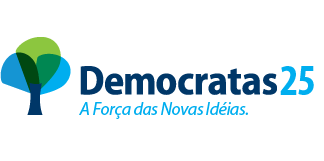 